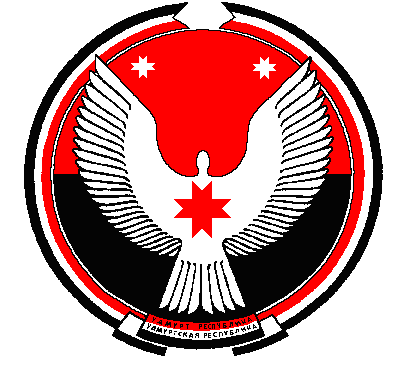 РЕШЕНИЕСОВЕТ ДЕПУТАТОВ МУНИЦИПАЛЬНОГО ОБРАЗОВАНИЯ «КАМЕННО-ЗАДЕЛЬСКОЕ»«КАМЕННОЙ ЗАДЕЛЛЯ» МУНИЦИПАЛ КЫЛДЫТЭТЫСЬ ДЕПУТАТЪЁСЛЭН КЕНЕШСЫО Прогнозе социально-экономического развития муниципального образования«Каменно-Задельское»Принято Советом депутатов муниципального образования «Каменно-Задельское»                           21 декабря 2018 годаВ соответствии с п. 4 Устава муниципального образования «Каменно-Задельское», Совет депутатов муниципального образования «Каменно-Задельское» РЕШАЕТ:1.Утвердить Прогноз социально-экономического развития муниципального образования «Каменно-Задельское» на 2019-2021 годы» (ПРОГНОЗ прилагается).2. Настоящее решение подлежит официальному опубликованию в «Вестнике муниципальных правовых актов в ОМСУ МО «Каменно-Задельское» и размещению на официальном сайте муниципального образования «Балезинский район» в разделе «Муниципальные поселения – МО «Каменно-Задельское».Глава муниципального образования «Каменно-Задельское»                                                                     В.Л. Шмелёвс. Каменное Заделье21.12.2018№ 16-2